План мероприятий 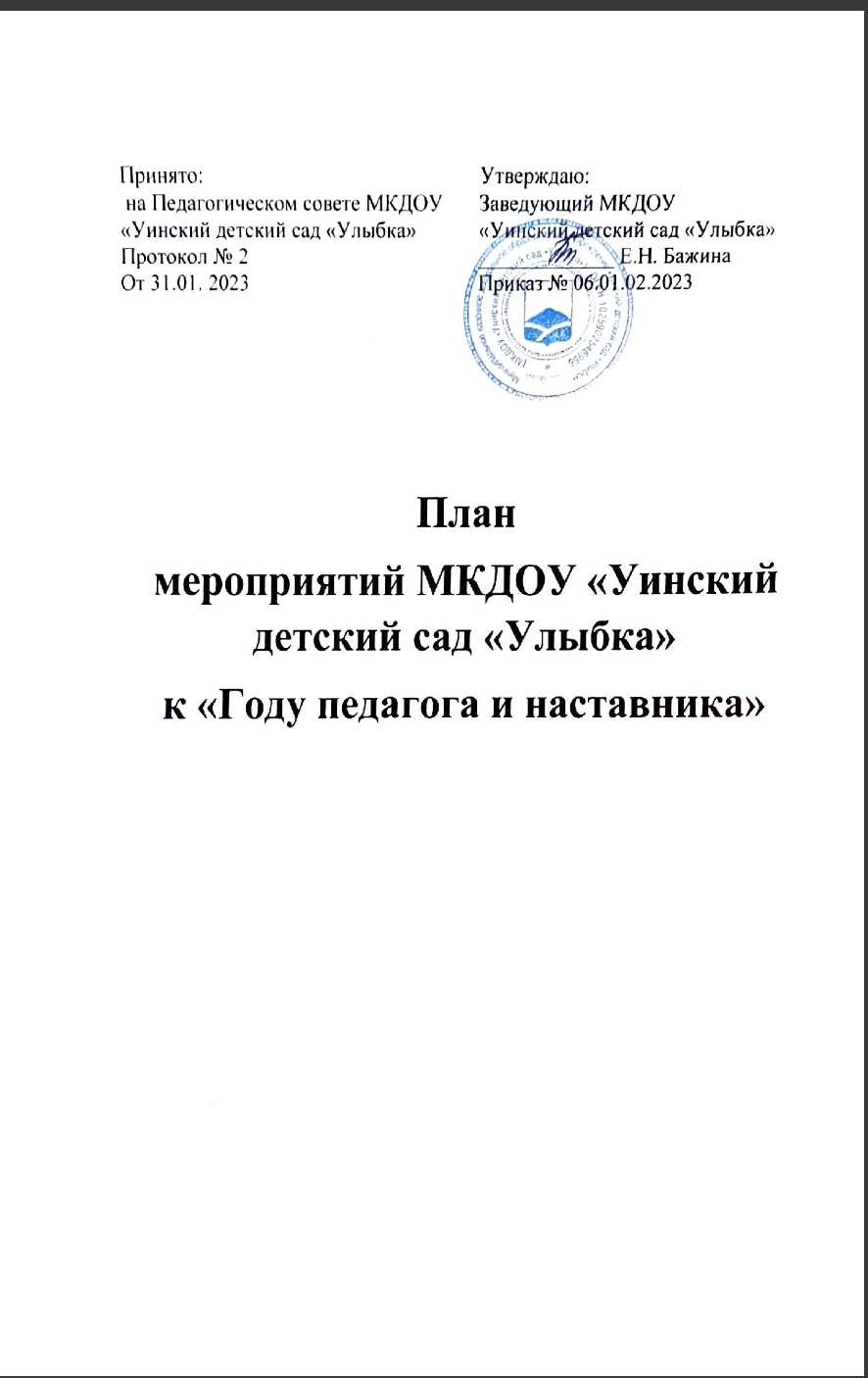 Цель плановых мероприятий: привлечение внимания участников образовательных отношений (детей, педагогов, родителей) для возрождения престижа профессии педагога, признания особого статуса педагогических работников, в том числе, осуществляющих наставническую деятельность.Задачи:1. Развивать у детей дошкольного возраста устойчивого интереса к будущей трудовой деятельности, воспитание у них уважения к людям педагогического труда в процессе постоянной трудоемкой работы.2.Расширять представления дошкольников о педагогическом искусстве воспитателя, наставника.3.Накапливать сенсорно-эмоциональные впечатления воспитанников о произведениях педагогического творчества.4.Способствовать развитию у дошкольников познавательной активности, любознательности, навыков сотрудничества в позициях «ребенок -наставник», «ребенок- партнер».5.Приобщать участников образовательных отношений к совместному педагогическому труду в семье, в учреждении.6.Воспитывать уважение к людям педагогических профессий, уважение к предметам педагогической культуры.7.Развивать творчество посредством создания продуктов педагогической культуры.№	МероприятиеСрокиОтветственные1Методический час знакомство с планом мероприятий по «Году педагога и наставника»07.02.2023Заведующий ДОУСтарший воспитатель2Торжественный утренник в честь открытия «Года педагога и наставника»27.02.2023г.Заведующий ДОУМузыкальные руководители3Конкурсы профессионального мастерства «Воспитатель года 2023» и Учитель года 2023» в номинации «Воспитатель дошкольной организации»27.02.2023г. по 02.03.2023г.Старший воспитатель и воспитатели4Конкурс детского творчества «Мой воспитатель» и «Букет для педагога»01.03.2023г. по 07.03.2023г.Воспитатели старших и подготовительных групп,  родители5Тематические занятия для воспитанников «Профессия учителя и воспитателя» 20.03.2023г. по 29.03.2023г.Воспитатели старших и подготовительных групп 6Просмотр мультипликационных фильмов о профессии учителя и воспитателя 03.04.2023 по 07.04.2023г.Воспитатели групп7Конкурс Эссе «Секреты мастерства», «Письмо наставнику»10.04.2023г. по 14.04.2023г.Квиткова С.А.- Машкина И.В.Хузяева А.А.- Ворончихина Н.Ф.Пешкова Л.Ф. – Наумова М.В.Рогожникова А.Н – Глызина С.А.8Краевая конференция «_____»12.05.2023г.Заведующий ДОУ9Литературные гостиные «Чтение произведений о воспитателе и учителе»15.05.2023г.по 19.05.2023г.Воспитатели и родители10Акция «Пожелания любимому воспитателю» видеоролики22.05.2023г. по 24.05.2023г Костыря И.А.11Театральные и игровые постановки для воспитанников «Как хорошо у нас в саду»Июнь, июльМузыкальные руководители12Оформление фотоколлажа «Интересные дни из жизни детского сада»ИюльВоспитатели групп13 Виртуальные путешествия  по истории возникновения школ и детских садов в России»07.08.2023г.11.08.2023Воспитатели старших и подготовительных групп14Викторины по теме «Школьных принадлежностей»21.08.2023г по 25.08.2023г.Воспитатели групп15Участие в августовском педагогическом совещании Август Заведующий ДОУСтарший воспитатель16Игровая программа «Снова в детский сад мы идем!»  День знаний01.09.2023г.Музыкальные руководители17Концертная программа к Дню дошкольного работника26.09.2023г.Музыкальные руководители родители18Тематические беседы с детьми «Встречи с ветеранами педагогического труда»Октябрь Воспитатели подготовительных групп19Участие в фестивале «Педагог и наставник»Октябрь Старший воспитатель20Обобщение опыта работы педколлектива и создание фотогалереи по плану мероприятий  ноябрьСтарший воспитатель21Закрытие «Года педагога и наставника»декабрьЗаведующий ДОУ Музыкальные руководители